 Зведений  звіт Додаток 1 до Національного положення (стандарту) бухгалтерського обліку в державному секторі 101 «Подання фінансової звітності» Зведений  звіт Додаток 1 до Національного положення (стандарту) бухгалтерського обліку в державному секторі 101 «Подання фінансової звітності» Зведений  звіт Додаток 1 до Національного положення (стандарту) бухгалтерського обліку в державному секторі 101 «Подання фінансової звітності» Зведений  звіт Додаток 1 до Національного положення (стандарту) бухгалтерського обліку в державному секторі 101 «Подання фінансової звітності» Зведений  звіт Додаток 1 до Національного положення (стандарту) бухгалтерського обліку в державному секторі 101 «Подання фінансової звітності» КОДИ КОДИ КОДИ Дата (рік, місяць, число) Дата (рік, місяць, число) Дата (рік, місяць, число) Дата (рік, місяць, число) Дата (рік, місяць, число) 2020 01 01 Установа Виконавчий комітет Кам'янсько-Дніпровської міської ради Кам'янсько-Дніпровського району Запорізької області Виконавчий комітет Кам'янсько-Дніпровської міської ради Кам'янсько-Дніпровського району Запорізької області Виконавчий комітет Кам'янсько-Дніпровської міської ради Кам'янсько-Дніпровського району Запорізької області за ЄДРПОУ за ЄДРПОУ 04526928 04526928 04526928 Територія Кам'Янка-Дніпровська Кам'Янка-Дніпровська Кам'Янка-Дніпровська за КОАТУУ за КОАТУУ 2322410100 2322410100 2322410100 Організаційно-правова форма господарювання Орган місцевого самоврядування Орган місцевого самоврядування Орган місцевого самоврядування за КОПФГ за КОПФГ 420 420 420 Орган державного управління Міські, районні у містах ради та їх виконавчі органи Міські, районні у містах ради та їх виконавчі органи Міські, районні у містах ради та їх виконавчі органи за КОДУ за КОДУ 01009 01009 01009 Вид економічної діяльності Державне управління загального характеру Державне управління загального характеру Державне управління загального характеру за КВЕД за КВЕД 84.11 84.11 84.11 Одиниця виміру: грн Періодичність:  річна БАЛАНС БАЛАНС БАЛАНС БАЛАНС БАЛАНС БАЛАНС БАЛАНС БАЛАНС БАЛАНС на  01  січня 2020 року на  01  січня 2020 року на  01  січня 2020 року на  01  січня 2020 року на  01  січня 2020 року на  01  січня 2020 року на  01  січня 2020 року на  01  січня 2020 року на  01  січня 2020 року Форма №1-дс Форма №1-дс Форма №1-дс Форма №1-дс АКТИВ АКТИВ Код рядка На початок звітного періоду На початок звітного періоду На кінець звітного періоду На кінець звітного періоду На кінець звітного періоду На кінець звітного періоду 1 1 2 3 3 4 4 4 4 І. НЕФІНАНСОВІ АКТИВИ І. НЕФІНАНСОВІ АКТИВИ І. НЕФІНАНСОВІ АКТИВИ І. НЕФІНАНСОВІ АКТИВИ І. НЕФІНАНСОВІ АКТИВИ І. НЕФІНАНСОВІ АКТИВИ І. НЕФІНАНСОВІ АКТИВИ І. НЕФІНАНСОВІ АКТИВИ І. НЕФІНАНСОВІ АКТИВИ Основні засоби: Основні засоби: 1000 2215444 2215444 2512725 2512725 2512725 2512725      первісна вартість      первісна вартість 1001 3499922 3499922 4168379 4168379 4168379 4168379      знос      знос 1002 1284478 1284478 1655654 1655654 1655654 1655654 Інвестиційна нерухомість: Інвестиційна нерухомість: 1010 - - - - - -      первісна вартість      первісна вартість 1011 - - - - - -      знос      знос 1012 - - - - - - Нематеріальні активи: Нематеріальні активи: 1020 - - - - - -      первісна вартість      первісна вартість 1021 - - - - - -      накопичена амортизація      накопичена амортизація 1022 - - - - - - Незавершені капітальні інвестиції Незавершені капітальні інвестиції 1030 235862 235862 1418294 1418294 1418294 1418294 Довгострокові біологічні активи: Довгострокові біологічні активи: 1040 - - - - - -      первісна вартість      первісна вартість 1041 - - - - - -      накопичена амортизація      накопичена амортизація 1042 - - - - - - Запаси Запаси 1050 101969 101969 220653 220653 220653 220653 Виробництво Виробництво 1060 - - - - - - Поточні біологічні активи Поточні біологічні активи 1090 - - - - - - Усього за розділом І Усього за розділом І 1095 2553275 2553275 4151672 4151672 4151672 4151672 ІІ. ФІНАНСОВІ АКТИВИ ІІ. ФІНАНСОВІ АКТИВИ ІІ. ФІНАНСОВІ АКТИВИ ІІ. ФІНАНСОВІ АКТИВИ ІІ. ФІНАНСОВІ АКТИВИ ІІ. ФІНАНСОВІ АКТИВИ ІІ. ФІНАНСОВІ АКТИВИ ІІ. ФІНАНСОВІ АКТИВИ ІІ. ФІНАНСОВІ АКТИВИ Довгострокова дебіторська заборгованість Довгострокова дебіторська заборгованість 1100 - - - - - - Довгострокові фінансові інвестиції, у тому числі: Довгострокові фінансові інвестиції, у тому числі: 1110 - - - - - -     цінні папери, крім акцій     цінні папери, крім акцій 1111 - - - - - -     акції та інші форми участі в капіталі     акції та інші форми участі в капіталі 1112 - - - - - - Поточна дебіторська заборгованість: Поточна дебіторська заборгованість:      за розрахунками з бюджетом      за розрахунками з бюджетом 1120 - - - - - -      за розрахунками за товари, роботи, послуги      за розрахунками за товари, роботи, послуги 1125 - - - - - -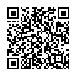  202000000015710958 202000000015710958 АС  " Є-ЗВІТНІСТЬ " ст. 1 з 3 ст. 1 з 3 ст. 1 з 3 ст. 1 з 3      за наданими кредитами 1130 - - - -      за виданими авансами 1135 - - - -      за розрахунками із соціального страхування 1140 709 9510 9510 9510      за внутрішніми розрахунками 1145 - - - -      інша поточна дебіторська заборгованість 1150 - - - - Поточні фінансові інвестиції 1155 - - - - Грошові кошти та їх еквіваленти  розпорядників бюджетних коштів та державних цільових фондів у:      національній валюті, у тому числі в: 1160 6721 26063 26063 26063            касі 1161 - 5833 5833 5833            казначействі 1162 6721 20230 20230 20230            установах банків 1163 - - - -            дорозі 1164 - - - -            іноземній валюті 1165 - - - - Кошти бюджетів та інших клієнтів на:      єдиному казначейському рахунку 1170 - - - -      рахунках в установах банків, у тому числі в: 1175 - - - -      національній валюті 1176 - - - -      іноземній валюті 1177 - - - - Інші фінансові активи 1180 - - - - Усього за розділом ІІ 1195 7430 35573 35573 35573 ІІІ. ВИТРАТИ МАЙБУТНІХ ПЕРІОДІВ 1200 - 5773 5773 5773 БАЛАНС 1300 2560705 4193018 4193018 4193018 ПАСИВ Код рядка На початок звітного періоду На кінець звітного періоду На кінець звітного періоду На кінець звітного періоду 1 2 3 4 4 4 І. ВЛАСНИЙ КАПІТАЛ ТА ФІНАНСОВИЙ РЕЗУЛЬТАТ І. ВЛАСНИЙ КАПІТАЛ ТА ФІНАНСОВИЙ РЕЗУЛЬТАТ І. ВЛАСНИЙ КАПІТАЛ ТА ФІНАНСОВИЙ РЕЗУЛЬТАТ І. ВЛАСНИЙ КАПІТАЛ ТА ФІНАНСОВИЙ РЕЗУЛЬТАТ І. ВЛАСНИЙ КАПІТАЛ ТА ФІНАНСОВИЙ РЕЗУЛЬТАТ І. ВЛАСНИЙ КАПІТАЛ ТА ФІНАНСОВИЙ РЕЗУЛЬТАТ Внесений капітал 1400 3495946 4163318 4163318 4163318 Капітал у дооцінках 1410 - - - - Фінансовий результат 1420 -1171812 -1398104 -1398104 -1398104 Капітал у підприємствах 1430 - - - - Резерви 1440 - - - - Цільове фінансування 1450 235862 1418294 1418294 1418294 Усього за розділом І 1495 2559996 4183508 4183508 4183508 II. ЗОБОВ'ЯЗАННЯ II. ЗОБОВ'ЯЗАННЯ II. ЗОБОВ'ЯЗАННЯ II. ЗОБОВ'ЯЗАННЯ II. ЗОБОВ'ЯЗАННЯ II. ЗОБОВ'ЯЗАННЯ Довгострокові зобов’язання:      за цінними паперами 1500 - - - -      за кредитами 1510 - - - -      інші довгострокові зобов’язання 1520 - - - - Поточна заборгованість за довгостроковими зобов’язаннями 1530 - - - - Поточні зобов’язання:      за платежами до бюджету 1540 138 1854 1854 1854      за розрахунками за товари, роботи, послуги 1545 - - - -      за кредитами 1550 - - - -      за одержаними авансами 1555 - - - -      за розрахунками з оплати праці 1560 571 7656 7656 7656      за розрахунками із соціального страхування 1565 - - - -      за внутрішніми розрахунками 1570 - - - -     інші поточні зобов’язання, з них: 1575 - - - -         за цінними паперами 1576 - - - -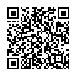  202000000015710958 АС  " Є-ЗВІТНІСТЬ " ст. 2 з 3 ст. 2 з 3 ст. 2 з 3 Усього за розділом ІІ 1595 709 9510 9510 9510 ІІІ. ЗАБЕЗПЕЧЕННЯ 1600 - - - - ІV. ДОХОДИ МАЙБУТНІХ ПЕРІОДІВ 1700 - - - - БАЛАНС 1800 2560705 4193018 4193018 4193018 Керівник (посадова особа) Антоненко ВВ Антоненко ВВ Антоненко ВВ Антоненко ВВ Головний бухгалтер (спеціаліст, на якого покладено виконання обов’язків бухгалтерської служби) Волкова НВ Волкова НВ Волкова НВ Волкова НВ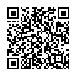  202000000015710958 АС  " Є-ЗВІТНІСТЬ " ст. 3 з 3 ст. 3 з 3 ст. 3 з 3